Zespół Szkół Technicznych i Artystycznych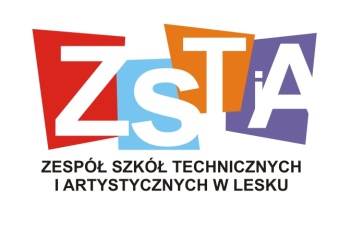                             ul. Jana Pawła II 18 A        38 – 600 LeskoPROCEDURY  POSTĘPOWANIA W SYTUACJACH KRYZYSOWYCH  W  SZKOLE Zespół  Szkół Technicznych i ArtystycznychLeskoROK SZKOLNY 2020/2021SPIS TREŚCI Procedura postępowania w przypadku uzyskania informacji o uczniu który nie ukończył 18 lat i używa alkohol lub inne środki w celu wprowadzenia się w stan odurzenia bądź przejawia inne zachowania świadczące o demoralizacji  Procedura postępowania w przypadku gdy na terenie szkoły znajduje się uczeń  będący pod wpływem alkoholu lub narkotyków Procedura postępowania gdy nauczyciel znajdzie na  terenie szkoły substancję wyglądem przypominającą narkotyk;Procedura postępowania w przypadku gdy nauczyciel podejrzewa, że uczeń posiada przy sobie substancję przypominającą narkotykPostępowanie wobec ucznia – sprawcy czynu karalnego lub przestępstwaPostępowanie wobec ucznia, który stał się sprawcą czynu karalnegoProcedura postępowania w przypadku uchylania się od obowiązku szkolnego i wagarowania Zasady obowiązujące ucznia ZSTiA w LeskuZasady współpracy wychowawczej z rodzicamiI.  PROCEDURA POSTĘPOWANIA W PRZYPADKU UZYSKANIA INFORMACJI O UCZNIU KTÓRY NIE UKOŃCZYŁ 18 LAT I UŻYWA ALKOHOL LUB INNE ŚRODKI W CELU WPROWADZENIA SIĘ W STAN ODURZENIA BĄDŹ PRZEJAWIA INNE ZACHOWANIA ŚWIADCZĄCE O DEMORALIZACJI 
Przekazanie uzyskanej informacji wychowawcy klasy.Wychowawca informuje o fakcie pedagoga szkolnego i dyrektora szkoły.Rozpoznanie okoliczności zdarzenia i wyjaśnienie przyczyn zaistniałej sytuacji – wychowawca i pedagog szkolny.Wezwanie przez wychowawcę do szkoły rodziców ucznia i przekazanie im uzyskanej informacji.Przeprowadzenie rozmowy z rodzicami i uczniem w ich obecności.W przypadku potwierdzenia informacji zobowiązanie ucznia do zmiany zachowania i zaniechania negatywnego postępowania, zaś rodziców do szczególnego nadzoru nad dzieckiem. Zaproponowanie rodzicom profesjonalnej pomocy kierując do specjalistycznej placówki.W razie odmowy współpracy rodziców i braku zmiany zachowania ucznia dyrektor szkoły pisemnie powiadamia o zaistniałej sytuacji sąd rodzinny lub policję tj. specjalistę ds. nieletnich. Jeżeli dostępne środki oddziaływań wychowawczych (rozmowa z rodzicami, ostrzeżenie ucznia, spotkania z pedagogiem) nie przyniosą oczekiwanych rezultatów dyrektor szkoły powiadamia sąd rodzinny lub policję.Jeżeli uczeń ukończył 18 lat i przejawia zachowania świadczące o demoralizacji lecz nie jest to udział grup przestępczych to postępowanie nauczyciela jest określane przez wewnętrzny regulamin szkoły. W przypadku uzyskania informacji o popełnieniu przez ucznia, ,który ukończył 17 lat, przestępstwa ściganego z urzędu lub jego udziału w działalności postępowania karnego, dyrektor szkoły jest obowiązany niezwłocznie zawiadomić o tym prokuratora lub policję.II.  PROCEDURA POSTĘPOWANIA NAUCZYCIELI W PRZYPADKU GDY NA TERENIE SZKOŁY ZNAJDUJE SIĘ UCZEŃ BĘDĄCY POD WPŁYWEM ALKOHOLU LUB NARKOTYKÓW Powiadomienie wychowawcy klasy.Odizolowanie ucznia od reszty klasy i zapewnienie bezpieczeństwa.Wezwanie lekarza celem stwierdzenia stanu trzeźwości lub odurzenia.Powiadomienie o tym fakcie dyrektora szkoły i rodziców, których zobowiązuje się do zabrania ucznia ze szkoły. W przypadku odmowy i o pozostaniu bądź przewiezieniu ucznia do placówki służby zdrowia decyduje lekarz w porozumieniu z dyrektorem.Jeżeli uczeń zachowuje się agresywnie a rodzice odmawiają przyjścia do szkoły dyrektor zawiadamia policję. W przypadku stwierdzenia stanu nietrzeźwości lub odurzenia policja ma możliwość przewiezienia ucznia do izby wytrzeźwień (na 24 godz.) .Dyrektor powiadamia rodziców oraz sąd rodzinny jeśli uczeń nie ukończył 18 lat Spożywanie alkoholu na terenie szkoły przez ucznia, który ukończył 17 lat, stanowi wykroczenie z art. 43 ust 1 ( ustawy z dn 26 października 1982 r. o wychowaniu w trzeźwości i przeciwdziałaniu alkoholizmowi i o tym fakcie należy powiadomić policję.Dalszy tok postępowania leży w kompetencji policji.
III. PROCEDURA POSTĘPOWANIA W PRZYPADKU GDY NAUCZYCIEL ZNAJDZIE NA TERENIE SZKOŁY SUBSTANCJĘ PRZYPOMINAJĄCĄ WYGLĄDEM NARKOTYKZabezpieczenie substancji.Ustalenie okoliczności zdarzenia i znalezienia substancji.Powiadomienie o zaistniałym zdarzeniu dyrektora szkoły i policji.Przekazanie policji zabezpieczoną substancję i przekazanie informacji dotyczących szczegółów zdarzenia.
IV. PROCEDURA POSTĘPOWANIA W PRZYPADKU GDY NAUCZYCIEL PODEJRZEWA, ŻE UCZEŃ POSIADA PRZY SOBIE SUBSTANCJĘ PRZYPOMINAJĄCĄ NARKOTYKNauczyciel w obecności innej osoby (wychowawca, pedagog, dyrektor) ma prawo żądać aby uczeń przekazał mu substancjępokazał zawartość torby szkolnej oraz kieszeni ewentualnie przedmiotów budzących podejrzenie .Powiadomienie dyrektora szkoły o swoich spostrzeżeniach.Wezwanie natychmiast rodziców ucznia.Jeżeli uczeń utrudnia kontrolę teczki i odzieży, dyrektor szkoły wzywa policję.Jeżeli uczeń wyda substancję dobrowolnie nauczyciel po odpowiednim zabezpieczeniu bezzwłocznie przekazuje ją do policji.Nauczyciel dokumentuje okoliczności zdarzenia sporządzając notatkę i swoje spostrzeżenia.
V.   POSTĘPOWANIE WOBEC UCZNIA – SPRAWCY CZYNU KARALNEGO LUB PRZESTĘPSTWA:Niezwłoczne powiadomienie dyrektora szkoły.Ustalenie okoliczności czynu i ewentualnych świadków zdarzenia.Przekazanie sprawcy (o ile jest znany i przebywa na terenie szkoły) dyrektorowi szkoły lub pedagogowi szkolnemu pod opiekę.Powiadomienie rodziców ucznia – sprawcy.Niezwłoczne powiadomienie policji, w przypadku, gdy sprawa jest poważna (rozbój, uszkodzenie ciała itp.), lub sprawca nie jest uczniem szkoły i jego tożsamość nie jest nikomu znana.Zabezpieczenie ewentualnych dowodów przestępstwa lub przedmiotów pochodzących z przestępstwa i przekazanie ich policji.VI.  POSTĘPOWANIE WOBEC UCZNIA, KTÓRY STAŁ SIĘ OFIARĄ CZYNU KARALNEGOUdzielenie pierwszej pomocy przed medycznej i wezwanie w razie potrzeby lekarza.Niezwłoczne powiadomienie dyrektora szkoły.Powiadomienie rodziców ucznia.Niezwłoczne wezwanie policji w przypadku, kiedy istnieje konieczność.Profesjonalnego zabezpieczenia śladów przestępstwa, ustalenia okoliczności i ewentualnych świadków zdarzenia.VII . PROCEDURA POSTĘPOWANIA W PRZYPADKU UCHYLANIA SIĘ OD OBOWIĄZKU SZKOLNEGO I WAGAROWANIA Indywidualna rozmowa z uczniem w celu poznania przyczyny wagarów, ucieczki z lekcji oraz świadomości ucznia dotyczącej konsekwencji dokonywanych wyborów i podejmowanych decyzji.Kontakt wychowawcy z rodzicami, udzielanie informacji o frekwencji.Wychowawca prowadzi rozmowę z uczniem w obecności rodziców w trakcie, którego zawiera kontrakt określający warunki poprawy frekwencji ucznia na zajęciach..Wychowawca informuje rodziców o „Zeszycie frekwencji” i potrzebie podpisywania dokonywanych wpisów o wagarach i ucieczkach z lekcji.Dalsza obserwacja ucznia.W przypadku wyeliminowania problemu uczeń powinien być nagrodzony np. pochwałą do rodziców, na forum klasy, ocena zachowania.W przypadku braku poprawy zaistniałej sytuacji wychowawca przekazuje do pedagoga wykaz uczniów z podaną informacją o skali problemu,podjętych przez siebie działań i efektach, sytuacji szkolnej i rodziny ucznia.Kolejna rozmowa z uczniem, rodzicami i pedagogiem szkolnym.Po wyczerpaniu możliwości, postępowanie według Statutu Szkoły.W stosunku do ucznia wagarującego stosowane są następujące sankcje: upomnienie  ustne wychowawcy klasy lub innego nauczyciela za 15 godzin nieusprawiedliwionych,upomnienie pisemne wychowawcy klasy lub innego nauczyciela za 30 godzin nieusprawiedliwionych,  uczeń, który opuścił 40  godzin bez usprawiedliwienia jest kierowany do pedagoga na rozmowę nt. konsekwencji płynących z niechodzenia do szkoły, nagana wychowawcy z powiadomieniem rodziców za 50 godzin nieusprawiedliwionych, nagana Dyrektora Szkoły za 70 godzin nieusprawiedliwionych, nagana Dyrektora Szkoły z ostrzeżeniem za 90 godzin nieusprawiedliwionych.Uczeń zostaje skreślony z listy uczniów, gdy mimo oddziaływania wychowawcy, pedagoga, dyrektora, współdziałania z rodzicami w przypadku ucznia niepełnoletniego, otrzymywania kar wymienionych w statucie, uchyla się od wykonywania obowiązków określonych przepisami prawa obowiązującymi w szkole. VIII.   ZASADY OBOWIĄZUJĄCE UCZNIA  ZSTiA  W  LESKU1. Systematyczne uczęszczanie do szkoły.
2. Takt i kultura w kontaktach z ludźmi:-  zakaz używania wulgaryzmów, agresji słownej i fizycznej,-   tolerancja wobec przekonań, postaw, poglądów i zachowań innych ludzi,-  przestrzeganie ogólnie przyjętych form grzecznościowych,-  granice wolności określone przez granice dobra drugiego człowieka.
3. Sumienność i poczucie odpowiedzialności-   punktualność w przybywaniu na zajęcia lekcyjne,-  dbanie o wspólne mienie,-  oddawanie wierzchniej odzieży do szatni,-  dotrzymywanie ustalonych terminów,-  wykonywanie powierzonych zadań.
4.  Angażowanie się w życie klasy i szkoły:-   praca w samorządzie szkolnym,-   uczestnictwo w zajęciach pozalekcyjnych, konkursach, olimpiadach, spotkaniachi uroczystościach oraz innych przedsięwzięciach podejmowanych przez szkołę.5. Dbałość o estetykę wyglądu:-  noszenie stroju dostosowanego do sytuacji, -   zakaz noszenia stroju odkrywającego brzuch, stroju ze zbyt dużym dekoltemi widoczną bielizną osobistą,-  zakaz stosowania przesadnego makijażu,-   zakaz żucia gumy podczas lekcji.6. Zakaz używania telefonu komórkowego oraz innych urządzeń elektronicznychpodczas zajęć szkolnych.7.Zakaz spożywania środków psychoaktywnych (alkohol, papierosy, narkotyki.8.Spożywanie posiłków tylko podczas przerw międzylekcyjnych.IX.  ZASADY WSPÓŁPRACY WYCHOWAWCZEJ Z RODZICAMI.1.  W pracy wychowawczej dyrektor szkoły i nauczyciele wspierają rodziców w realizacji ich zadań wychowawczych tak, aby umożliwiać uczniom przejmowanie odpowiedzialności za własne życie i rozwój osobowy.2.  Zasady współpracy szkoły z rodzicami oparte są na wzajemnej życzliwości, dyskrecji oraz takcie i realizowane są poprzez:-  wspólne planowanie działań,-  wspólne rozwiązywanie problemów,-   rzetelne przekazywanie informacji,-  wzajemne zaufanie.3.  Rodzice zapoznawani są z obowiązującym prawem oświatowym i osiągnięciami szkoły.4.  Rada Rodziców uczestniczy w opracowywaniu podstawowej dokumentacji szkoły.5.  Szkoła diagnozuje potrzeby i oczekiwania rodziców w zakresie pracy wychowawczo-opiekuńczej.6.  Rodzice systematycznie uczestniczą w zebraniach organizowanych przez dyrektora szkoły i wychowawców.7. Wychowawcy przekazują rodzicom informacje o wynikach nauczania i zachowaniu dziecka, zawiadamiają o przewidywanych ocenach niedostatecznych i wspólnie z rodzicami podejmują działania mające na celu eliminowanie przyczyn niepowodzeń szkolnych.8.  Rodzice mają obowiązek zawiadamiania wychowawcy o przyczynach nieobecności ucznia na zajęciach lekcyjnych, utrzymywania stałego kontaktu z wychowawcą.9. W celu zapobiegania eskalacji problemów, rodzice powinni na bieżąco informować wychowawcę, pedagoga szkolnego lub dyrektora o najdrobniejszych nawet formach przestępczości wśród uczniów.10. Rodzice ponoszą odpowiedzialność finansową za umyślne zniszczenia i kradzieże dokonane w szkole przez ich dzieci.11. Rodzice powinni czynnie uczestniczyć w pracach, wycieczkach, imprezach i apelach podnosząc tym samym rangę uroczystości szkolnych.12. W przypadku pojawienia się jakichkolwiek trudności wychowawczych rodzice mają możliwość skorzystania z pomocy wychowawcy, nauczycieli i pedagoga szkolnego.